Solicitud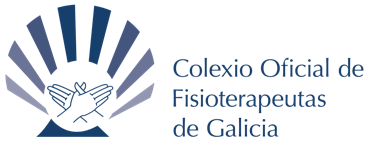 Servicio de FisioterapiaDatos OrganizadorDatos del EventoDatos adicionalesSolicitaLa colaboración del Colegio Oficial de Fisioterapeutas de Galicia, aportando un Servicio de Fisioterapia. He leído y acepto las condiciones de colaboración (al dorso de este documento).ObservacionesSolicitud de Colaboración del CoFiGa La solicitud de colaboración del Colexio Oficial de Fisioterapeutas de Galicia en eventos se realizará enviando el presente formulario al correo electrónico: info@cofiga.orgLa colaboración del Colegio comprende:Solicitud licencia de Sanidad y pago tasas (95.46 €)Fisioterapeutas colaboradores (1 fisioterapeuta para cada 1000 participantes hasta un máximo de 5)Centros colaboradores publicitando su centro (sin límite)Seguro Responsabilidad Civil de los fisioterapeutasDesplazamiento de los fisioterapeutasMaterial de tratamiento (cremas, vendas, toallas, etc…)Camillas de tratamientoCarpa (8x6x3m)Seguro Responsabilidad Civil de la carpaSeguro Responsabilidad Civil de ExplotaciónMontaje y desmontaje de la carpaAportación por parte de la Organización:Aportación económica de 400 euros/evento/díaTransporte del material de fisioterapia (desde la Sede del Colegio en A Coruña y vuelta). El material se puede recoger los días previos al evento y su devolución en los días posteriores.Si el organizador no dispone de medios de transporte, el Colegio se hace cargo del transporte, facturando el gasto correspondiente al OrganizadorSuministro de corrienteFigurar como colaborador del evento (Folletos, carteles, web…)Gastos de manutención y pernocta (en caso de ser necesario y dependiendo de la hora de celebración del evento) tanto de los fisioterapeutas colaboradores como de los alumnos que participen en el evento. Los fisioterapeutas que colaboren publicitando sus centros de fisioterapia, acuden por cuenta propia y asumen los gastos que suponga la participación en el evento.La elección de la ubicación del Servicio de Fisioterapia en el evento será de mutuo acuerdo entre la organización del evento y el/los responsables de área de eventos del Colegio.La organización se compromete a dar publicidad sobre la presencia y participación del servicio de Fisioterapia en todos los medios de comunicación en los que se publicite el evento, quedando constancia también de dicha colaboración en el propio cartel del evento.En el caso de que se cancelase la colaboración por parte de la organización y las tasas de Sanidad ya estuviesen pagadas, este gasto será asumido por la propia organización.Organizador:       Organizador:       CIF:       Dirección:         CP, Población:         CP, Población:         Teléfono (fijo):         Correo electrónico:         Correo electrónico:         Persona de contacto:         Teléfono (móvil):         Teléfono (móvil):         Denominación:       Denominación:       Fecha:       Tipo de prueba:       Nº Participantes:       Hora inicio:       Ubicación:         Ubicación:         Hora fin:       CP, Población:         CP, Población:         CP, Población:          Transporte del material realizado por el Organizador Transporte del material realizado por el CoFiGa (gastos correspondientes a cargo del Organizador)Firma:En        , a        de           de 20  